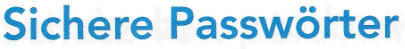 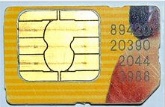 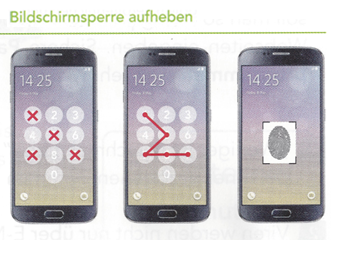 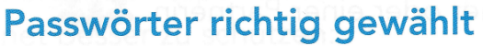 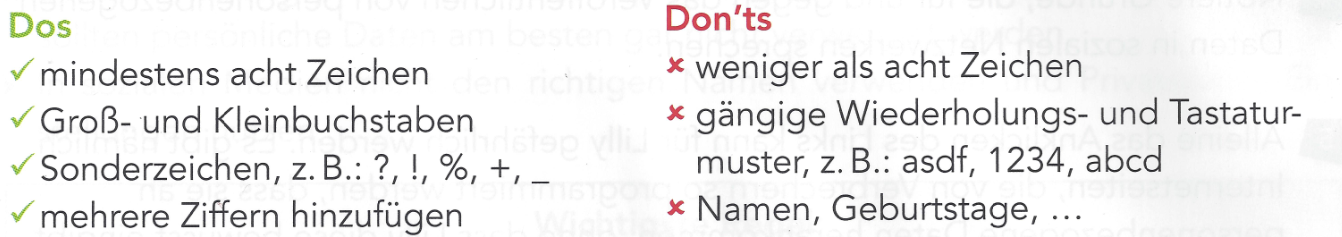 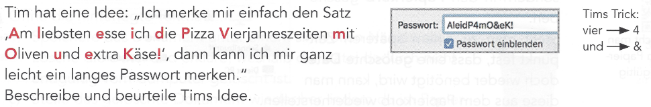 Überlege dir einen ähnlichen Satz, mit dem du ein Passwort erzeugen kannst. Beachte auch Tims Trick!							Mein Trick: 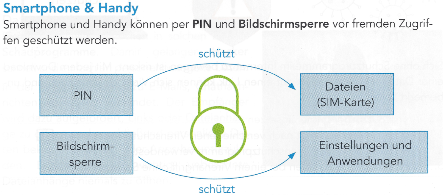 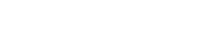 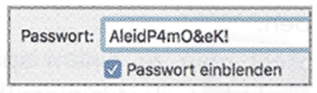 